〈認定NPO法人　水戸こどもの劇場〉FAX　029－255－0908『赤ちゃんが学校にやってくる』申込書お申し込みは，出前希望日の1ケ月前までにお願いします。（希望プログラムで，２または３を希望される場合，誕生学プログラムの講師との日程調整の都合上，２ケ月前までにお申し込みください。）直前の場合も対応できる場合がありますので、ご相談ください。※下記をご参考にして申込書ご記入ください。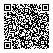 実施希望月日　　年　　　月　　　　初旬　・　中旬　・　下旬日時指定：令和　　年　　月　　　日　　　　　　　　　時　　分〜　　　時　　分　　　時間帯はなるべく午前中をご指定ください　　　　　　　年　　　月　　　　初旬　・　中旬　・　下旬日時指定：令和　　年　　月　　　日　　　　　　　　　時　　分〜　　　時　　分　　　時間帯はなるべく午前中をご指定ください　　　　　　　年　　　月　　　　初旬　・　中旬　・　下旬日時指定：令和　　年　　月　　　日　　　　　　　　　時　　分〜　　　時　　分　　　時間帯はなるべく午前中をご指定ください　　　　　　　年　　　月　　　　初旬　・　中旬　・　下旬日時指定：令和　　年　　月　　　日　　　　　　　　　時　　分〜　　　時　　分　　　時間帯はなるべく午前中をご指定ください　　　　　学校名所在地所在地：　　　　　　　　　市・町所在地：　　　　　　　　　市・町所在地：　　　　　　　　　市・町所在地：　　　　　　　　　市・町学校の電話番号FAX番号ご担当者名TEL可能であればご記入ください対象の学年人数　　　　学年　　　　学年　　　　学年　　　　　　　　　名（　　　　　　　クラス）授業科目授業の単元ねらい希望プログラム※下記を参考に〇をつけてくださいお母さんとのトークタイム赤ちゃんとの触れ合いタイムお母さんとのトークタイム赤ちゃんとの触れ合いタイムお母さんとのトークタイム赤ちゃんとの触れ合いタイム希望プログラム※下記を参考に〇をつけてください誕生学スクールプログラム誕生学スクールプログラム誕生学スクールプログラム希望プログラム※下記を参考に〇をつけてくださいボディサイエンス（性教育プログラムワークショップ）ボディサイエンス（性教育プログラムワークショップ）ボディサイエンス（性教育プログラムワークショップ）実施予算※基本的な実施費用はありますが(下記参照)、ご予算に応じて柔軟に対応します。詳しくはご相談ください。※基本的な実施費用はありますが(下記参照)、ご予算に応じて柔軟に対応します。詳しくはご相談ください。※基本的な実施費用はありますが(下記参照)、ご予算に応じて柔軟に対応します。詳しくはご相談ください。※基本的な実施費用はありますが(下記参照)、ご予算に応じて柔軟に対応します。詳しくはご相談ください。支払方法現金　・　　振り込み　・　　その他（　　　　　　　　　　　　　　）（領収書発行　　要　　・　不要　　）当てはまる箇所に〇を付けてください現金　・　　振り込み　・　　その他（　　　　　　　　　　　　　　）（領収書発行　　要　　・　不要　　）当てはまる箇所に〇を付けてください現金　・　　振り込み　・　　その他（　　　　　　　　　　　　　　）（領収書発行　　要　　・　不要　　）当てはまる箇所に〇を付けてください現金　・　　振り込み　・　　その他（　　　　　　　　　　　　　　）（領収書発行　　要　　・　不要　　）当てはまる箇所に〇を付けてくださいプログラム実施料金お母さんとのトークタイム・赤ちゃんとの触れ合いタイム1校3000円＋１クラス5000円～　　　※保険代含む誕生学スクールプログラム　　　　　　　　※講師をご紹介します。直接ご連絡いただくようお願いいたします。誕生学スクールプログラム　　　　　　　　※講師をご紹介します。直接ご連絡いただくようお願いいたします。ボディサイエンス（性教育プログラムワークショップ）1クラス5000円＋水戸市外は交通費　※保険代含む